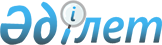 Об утверждении Правил поступления и использования безнадзорных животных, поступивших в коммунальную собственность Федоровского района
					
			Утративший силу
			
			
		
					Постановление акимата Федоровского района Костанайской области от 15 декабря 2014 года № 457. Зарегистрировано Департаментом юстиции Костанайской области 20 января 2015 года № 5322. Утратило силу постановлением акимата Федоровского района Костанайской области от 22 декабря 2017 года № 434
      Сноска. Утратило силу постановлением акимата Федоровского района Костанайской области от 22.12.2017 № 434 (вводится в действие по истечении десяти календарных дней после дня его первого официального опубликования).
      В соответствии с подпунктом 2) пункта 1 статьи 31 Закона Республики Казахстан от 23 января 2001 года "О местном государственном управлении и самоуправлении в Республике Казахстан", подпунктом 22) статьи 18, со статьями 31, 211 Закона Республики Казахстан от 1 марта 2011 года "О государственном имуществе", со статьей 246 Гражданского кодекса Республики Казахстан от 27 декабря 1994 года, акимат Федоровского района ПОСТАНОВЛЯЕТ:
      1. Утвердить прилагаемые Правила поступления и использования безнадзорных животных, поступивших в коммунальную собственность Федоровского района.
      2. Контроль за исполнением настоящего постановления возложить на заместителя акима района Баямбетова К.К.
      3. Настоящее постановление вводится в действие по истечении десяти календарных дней после дня его первого официального опубликования. Правила поступления и использования
безнадзорных животных, поступивших в
коммунальную собственность Федоровского района
      1. Общие правила
      1. Настоящие правила разработаны в соответствии с Гражданским кодексом Республики Казахстан от 27 декабря 1994 года, Законом Республики Казахстан от 1 марта 2011 года "О государственном имуществе" и определяют порядок поступления и использования безнадзорных животных, поступивших в коммунальную собственность Федоровского района.
      2. При отказе лица от приобретения в собственность содержащихся у него животных, в соответствии со статьей 246 Гражданского кодекса Республики Казахстан от 27 декабря 1994 года, они поступают в коммунальную собственность Федоровского района и используется в соответствии с настоящими Правилами.
      2. Порядок поступления животных в
      коммунальную собственность Федоровского района
      3. Поступление безнадзорных животных в коммунальную собственность Федоровского района осуществляется на основании акта приема – передачи.
      Акт приема – передачи составляется при участии лица, передающего животных, акима соответствующего, сельского округа, села (далее - аким), ответственных сотрудников государственного учреждения "Отдел ветеринарии акимата Федоровского района" (далее – отдел ветеринарии) и государственного учреждения "Отдел экономики и финансов Федоровского района" (далее – отдел экономики и финансов). Акт приема - передачи утверждается руководителем отдела экономики и финансов.
      В акте приема – передачи в обязательном порядке должны быть указаны порода, масть, пол, состояние и здоровье безнадзорных животных, поступающих в коммунальную собственность Федоровского района.
      4. Принятие на баланс производится после осуществления оценки животных на основании акта приема - передачи.
      3. Оценка, учет и закрепление
      животных
      5. Для дальнейшего использования животных, поступивших в коммунальную собственность Федоровского района, производится их занесение в перечень коммунального имущества Федоровского района и оценка (переоценка). Работы по занесению в перечень и оценке (переоценке) осуществляет в порядке определяемом законодательством Республики Казахстан отдел экономики и финансов.
      6. После осуществления оценки животных на основании постановления акимата района закрепляются на баланс аппаратов соответствующих акимов. Принятие на баланс производится в порядке определяемом Правительством Республики Казахстан на основе акта приема – передачи.
      4. Порядок использования животных
      поступивших в коммунальную собственность
      Федоровского района
      7. Безнадзорные животные, поступившие в коммунальную собственность Федоровского района, используются в порядке определяемом постановлением Правительства Республики Казахстан № 833 от 26 июля 2002 года "Некоторые вопросы учета, хранения, оценки и дальнейшего использования имущества обращенного (подлежащего обращению) в собственность государства по отдельным основаниям".
      5. Порядок возврата животных
      прежнему собственнику
      8. В случае явки прежнего собственника животных после их перехода в коммунальную собственность Федоровского района, прежний собственник вправе при наличии обстоятельств, свидетельствующих о сохранении прежнему собственнику привязанности со стороны животных или о жестоком либо ином ненадлежащем обращении с ними нового собственника, требовать их возврата ему на условиях, определяемых по соглашению с соответствующим местным исполнительным органом, а при недостижении согласия в судебном порядке.
      9. Возврат животных осуществляется после возмещения прежним собственником расходов, связанных с их содержанием, в доход местного бюджета.
      10. В случае, если животные проданы до поступления заявления об их возврате от прежнего собственника, выручка от продажи животных или их стоимость возмещается за счет средств местного бюджета прежнему собственнику. При этом вычитывается объем финансовых средств, связанных с содержанием животных.
      11. Возврат животных или возмещение стоимости оформляется договором, заключаемым между прежним собственником и отделом экономики и финансов.
      6. Заключительные правила
      12. Средства от продажи животных в порядке определяемом законодательством полностью засчитываются в доход местного бюджета.
      13. Расходы по учету, оценке, продаже животных осуществляются за счет средств местного бюджета.
      14. Отношения, не урегулированные настоящими правилами, регулируются в соответствии с действующим законодательством.
					© 2012. РГП на ПХВ «Институт законодательства и правовой информации Республики Казахстан» Министерства юстиции Республики Казахстан
				
      Аким района

К. Ахметов
Утверждено
постановлением акимата
Федоровского района
от 15 декабря 2014 года № 457